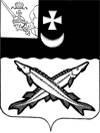 ПРЕДСТАВИТЕЛЬНОЕ СОБРАНИЕБЕЛОЗЕРСКОГО МУНИЦИПАЛЬНОГО ОКРУГАВОЛОГОДСКОЙ ОБЛАСТИРЕШЕНИЕОт ___________________№___Об утверждении    Положения  о территориальном общественномсамоуправлении  в  Белозерском муниципальном                округе Вологодской  областиВ соответствии со статьей 27 Федерального закона от 06.10.2003 
№ 131-ФЗ «Об общих принципах организации местного самоуправления 
в Российской Федерации», Федеральным законом от 12 января 1996 года 
№ 7-ФЗ «О некоммерческих организациях», статьей 16 Устава Белозерского  муниципального округа, решением Представительного Собрания Белозерского муниципального района от 20.09.2022 № 4 «О вопросах правопреемства органов местного самоуправления» Представительное Собрание Белозерского муниципального округаРЕШИЛО:        1. Утвердить Положение о территориальном общественном самоуправлении в Белозерском  муниципальном округе Вологодской области согласно приложению № 1 к настоящему решению.2. Признать утратившими силу нормативные правовые акты  поселений, входящих в состав Белозерского муниципального округа Вологодской области, согласно приложению № 2  к настоящему решению.3. Настоящее решение вступает в силу с 1 января 2023 года, подлежит официальному опубликованию в газете «Белозерье» и  размещению на официальном сайте Белозерского  муниципального округа в информационно-телекоммуникационной сети «Интернет».Председатель Представительного Собрания  округа:                                 И.А. Голубева                                                 Глава округа:                                                                             Д.А. СоловьевПриложение №1к решению Представительного Собранияокруга от ________________№ _____ПОЛОЖЕНИЕО ТЕРРИТОРИАЛЬНОМ ОБЩЕСТВЕННОМ САМОУПРАВЛЕНИИВ БЕЛОЗЕРСКОМ МУНИЦИПАЛЬНОМ ОКРУГЕ ВОЛОГОДСКОЙ ОБЛАСТИ1. ОБЩИЕ ПОЛОЖЕНИЯ1.1. Настоящее Положение о территориальном общественном самоуправлении в Белозерском муниципальном округе Вологодской области (далее – Положение) разработано в соответствии с Конституцией Российской Федерации, статьей 27 Федерального закона от 06.10.2003 № 131-ФЗ 
«Об общих принципах организации местного самоуправления в Российской Федерации», Федеральным законом от 12.01.1996 № 7-ФЗ 
«О некоммерческих организациях», статьей 16 Устава Белозерского муниципального округа в целях обеспечения многообразия форм участия населения в осуществлении местного самоуправления на территории Белозерского муниципального округа Вологодской области  (далее –  округ) и определяет порядок организации и осуществления территориального общественного самоуправления (далее - ТОС), порядок регистрации устава ТОС, установления и изменения границы территории, на которой осуществляется ТОС, условия и порядок выделения ТОС средств из бюджета округа, иные вопросы, связанные с осуществлением ТОС на территории  округа.2. ТЕРРИТОРИАЛЬНОЕ ОБЩЕСТВЕННОЕ САМОУПРАВЛЕНИЕ2.1. Основные понятия, используемые в настоящем Положении:2.1.1. ТОС - самоорганизация граждан по месту их жительства на части территории округа для самостоятельного и под свою ответственность осуществления собственных инициатив по вопросам местного значения округа непосредственно или через создаваемые ими органы ТОС.2.1.2. Собрание (конференция) ТОС (далее - собрание (конференция) - собрание граждан, проживающих в границах, на которых осуществляется ТОС, либо их представителей для обсуждения и принятия коллегиальных решений по вопросам организации деятельности ТОС и осуществления собственных инициатив по вопросам местного значения округа.2.1.3. Инициативная группа - группа граждан, проживающих 
на территории округа, имеющих право на участие в ТОС и объединившихся в целях созыва учредительного собрания (конференции) по созданию ТОС либо по вопросу изменения границы территории населенного пункта, на которой осуществляется ТОС (далее также - границы территории ТОС), в количестве не менее 7 человек.2.1.4. Устав ТОС - учредительный документ ТОС, принятый гражданами на учредительном собрании (конференции) 
и зарегистрированный в порядке, установленном Уставом округа и настоящим Положением.2.2. Правовая основа и основные принципы осуществления ТОС:2.2.1. Правовую основу ТОС составляют Конституция Российской Федерации, Федеральный закон от 06.10.2003 № 131-ФЗ «Об общих принципах организации местного самоуправления в Российской Федерации», Федеральный закон от 12.01.1996 № 7-ФЗ «О некоммерческих организациях», Устав  округа, настоящее Положение, другие муниципальные акты  округа, устав ТОС.2.2.2. Основными принципами осуществления ТОС являются:законность;гласность и учет общественного мнения;выборность и подконтрольность органов ТОС;участие граждан в выработке и принятии решений по вопросам, затрагивающим их интересы;взаимодействие с органами местного самоуправления;сочетание интересов граждан, проживающих в границах территории, на которой осуществляется ТОС, с интересами населения всего муниципального образования.3. ОРГАНИЗАЦИЯ ТОС3.1. Порядок учреждения ТОС3.1.1. ТОС учреждается по инициативе граждан, проживающих 
на части территории  округа, где предполагается осуществлять ТОС.ТОС может осуществляться в пределах территорий проживания граждан, предусмотренных частью 3 статьи 27 Федерального закона 
от 06.10.2003 № 131-ФЗ «Об общих принципах организации местного самоуправления в Российской Федерации».Обязательными условиями при установлении границы территории являются:граница территории, на которой осуществляется ТОС, не может выходить за границы  округа;в пределах одной и той же части территории  округа не может быть более одного ТОС;неразрывность территории, на которой осуществляется ТОС, если в его состав входит более одного жилого дома.3.1.2. Письменное обращение инициативной группы с предложением об установлении границы территории, на которой предполагается осуществление ТОС, направляется в администрацию  округа по форме согласно приложению 1 к настоящему Положению.К обращению прилагаются протокол собрания инициативной группы об установлении границ территории создаваемого ТОС по форме согласно приложению 2 к настоящему Положению и письменное согласие всех членов инициативной группы на обработку их персональных данных 
в соответствии с Федеральным законом от 27.07.2006 № 152-ФЗ 
«О персональных данных».3.1.3. В случае одновременного обращения нескольких инициативных групп одной территории постановлением администрации округа формируется из их числа одна инициативная группа численностью не более пятнадцати человек путем делегирования на паритетных началах в ее состав представителей каждой из обратившихся групп.3.1.4. На основании предложений инициативной группы администрация  округа в течение 14 рабочих дней готовит проект решения Представительного Собрания  округа об установлении границ территории, на которой предполагается осуществлять ТОС, и в соответствии с Регламентом Представительного Собрания  округа направляет его для рассмотрения в Представительное Собрание  округа.3.1.5. Представительное Собрание  округа принимает решение об установлении границ территории, на которой осуществляется ТОС, по предложению инициативной группы граждан с учетом исторических, культурных, социально-экономических, коммунальных и иных признаков целостности территории.3.1.6. Инициативная группа:определяет сроки подготовки и проведения учредительного собрания (конференции) по созданию ТОС;определяет количество граждан, достигших шестнадцатилетнего возраста, проживающих в границах территории, на которой предполагается осуществлять ТОС;извещает жителей соответствующей территории, Представительное Собрание  округа и администрацию  округа о дате, месте и времени проведения учредительного собрания (конференции), собраний по выборам делегатов на учредительную конференцию;разрабатывает проект устава ТОС;готовит проект повестки дня учредительного собрания (конференции);организует проведение собраний по выдвижению делегатов 
на учредительную конференцию;организует и проводит учредительное собрание (конференцию).3.1.7. Представительное Собрание округа, администрация округа вправе направить для участия в учредительном собрании (конференции) своих представителей с правом совещательного голоса.3.1.8. ТОС считается учрежденным со дня регистрации устава ТОС администрацией  округа.3.2. Порядок регистрации устава ТОС3.2.1. Устав ТОС считается принятым учредительным собранием (конференцией), если за него проголосовало не менее двух третей от числа граждан, участвующих в учредительном собрании, или от числа избранных и участвующих в учредительной конференции делегатов.Устав ТОС должен содержать положения, установленные частью 9 статьи 27 Федерального закона от 06.10.2003 № 131-ФЗ «Об общих принципах организации местного самоуправления в Российской Федерации».3.2.2. Для регистрации устава ТОС уполномоченное учредительным собранием (конференцией) лицо (далее - уполномоченное лицо) в течение четырнадцати календарных дней после принятия учредительным собранием (конференцией) устава ТОС представляет непосредственно либо почтовым отправлением с уведомлением о вручении в администрацию округа следующие документы:заявление о регистрации устава ТОС, подписанное уполномоченным лицом;протокол учредительного собрания (конференции), в котором содержатся сведения о принятии решения о создании ТОС 
на соответствующей территории и об утверждении устава ТОС, 
с приложением списка учредителей ТОС - участников учредительного собрания (делегатов учредительной конференции);устав ТОС, принятый учредительным собранием (конференцией), заверенный председательствующим на таком собрании (конференции) 
и секретарем (при избрании секретаря), сброшюрованный 
и пронумерованный, в  трех экземплярах (в случае дальнейшей регистрации ТОС в качестве юридического лица - в пяти экземплярах);письменное согласие всех лиц, указанных в представленных документах, на обработку их персональных данных в соответствии 
с Федеральным законом от 27.07.2006  № 152-ФЗ «О персональных данных».3.2.3. Уполномоченному лицу выдается расписка в получении документов с указанием их перечня и даты получения в день обращения 
(в случае, если документы представляются непосредственно уполномоченным лицом) либо высылается в течение трех рабочих дней, следующих за днем получения всех необходимых для регистрации документов, по указанному уполномоченным лицом почтовому адресу заказным письмом с уведомлением о вручении (в случае, если документы представляются по почте).В случае если представлены не все документы, необходимые 
для регистрации ТОС, они возвращаются уполномоченному лицу в течение трех  рабочих дней со дня поступления документов в администрацию  округа с мотивированным обоснованием отказа в принятии документов лично (под роспись) или заказным письмом с уведомлением о вручении.3.2.4. Администрация округа при отсутствии оснований для отказа в регистрации устава ТОС обязана зарегистрировать устав ТОС в течение 15 календарных дней со дня поступления полного комплекта документов путем принятия постановления администрации  округа.3.2.5. Основанием для отказа в регистрации устава ТОС являются неправомочность учредительного собрания (конференции) по утверждению устава ТОС и (или) несоответствие устава ТОС действующему законодательству.Отказ в регистрации устава ТОС с указанием оснований, указанных в настоящем пункте, направляется уполномоченному лицу не позднее пяти рабочих дней со дня принятия такого решения лично (под роспись) или по указанному уполномоченным лицом почтовому адресу заказным письмом с уведомлением о вручении.Направление мотивированного отказа в регистрации устава ТОС 
не является препятствием для повторного представления устава ТОС 
для регистрации после устранения нарушений.Отказ в регистрации устава ТОС может быть обжалован в судебном порядке.3.2.6. Постановление администрации округа о регистрации устава ТОС и зарегистрированный экземпляр устава ТОС (а при последующей регистрации ТОС в качестве юридического лица - 3 экземпляра) в течение 10 рабочих дней со дня принятия постановления администрации округа направляется уполномоченному лицу лично (под роспись) или заказным письмом с уведомлением о вручении.3.2.7. На титульном листе и на обороте последнего листа каждого экземпляра устава делается отметка о регистрации путем указания реквизитов постановления администрации  округа о регистрации устава ТОС.3.2.8. Внесение изменений и дополнений в устав ТОС и их регистрация в администрации  округа осуществляются в порядке, аналогичном порядку регистрации устава ТОС.3.3. Администрация округа ведет Реестр ТОС (далее - Реестр) в порядке, определенном постановлением администрации  округа.В Реестр вносятся следующие сведения:- дата регистрации устава ТОС, изменений и дополнений в устав ТОС, реквизиты соответствующих постановлений администрации округа;- о наличии у ТОС статуса юридического лица;- наименование ТОС (полное и сокращенное наименование ТОС - 
в случае регистрации ТОС в качестве юридического лица);- место нахождения органов управления ТОС;- описание границ территории, на которой действует ТОС;- фамилия, имя, отчество (последнее - при наличии) руководителя ТОС (на основании письменного согласия на обработку персональных данных 
в соответствии с Федеральным законом от 27.07.2006 № 152-ФЗ 
«О персональных данных»;- о прекращении деятельности ТОС.Содержащиеся в Реестре сведения о регистрации ТОС бесплатно предоставляются по запросу гражданам, проживающим в границах территории, на которой осуществляется ТОС, органам местного самоуправления и органам государственной власти в виде выписки из Реестра или справки об отсутствии запрашиваемой информации.3.4. Документы, переданные уполномоченным лицом для регистрации устава ТОС, изменений и дополнений в него, подшиваются в отдельные учетные дела и хранятся в администрации  округа.Учетное дело в отношении каждого ТОС формируется из следующих документов:- заявления инициативной группы об установлении границ территории, на которой предполагается осуществлять ТОС;- протокола собрания инициативной группы по созданию ТОС;- копий решения Представительного Собрания  округа об установлении границ территории, на которой осуществляется ТОС, и решений Представительного Собрания  округа, вносящих в него изменения;- заявления о регистрации устава ТОС;- устава ТОС, изменений и дополнений в него;- копий постановлений администрации  округа о регистрации устава ТОС, о регистрации изменений и дополнений 
в устав ТОС;- протоколов решений учредительного собрания (конференции);- списков участников учредительного собрания (конференции);- письменных согласий на обработку персональных данных 
в соответствии с Федеральным законом от 27.07.2006 № 152-ФЗ 
«О персональных данных»;- сведений о лицах, имеющих право без доверенности действовать 
от имени ТОС;- заявлений о прекращении деятельности ТОС;- копий постановления администрации о прекращении деятельности ТОС и признании утратившими силу постановлений администрации  округа 
о регистрации уставов ТОС, о регистрации изменений и дополнений в устав ТОС;- копий решения Представительного Собрания округа о признании утратившим силу решения Представительного Собрания округа 
об установлении границ территории, на которой осуществляется ТОС, 
и решений Представительного Собрания  округа, вносящих в него изменения.4. ИЗМЕНЕНИЕ ГРАНИЦЫ ТЕРРИТОРИИ ТОС4.1. Изменение границы территории, на которой осуществляется ТОС, допускается при соблюдении обязательных условий, установленных подпунктом 3.1.1 пункта 3.1 настоящего Положения.4.2. Изменение границы территории, на которой осуществляется ТОС, реализуется путем:- разделения территории ТОС;- присоединения территории, на которой не осуществляется ТОС;- объединение территории ТОС;- переход части территории из одного ТОС в другое ТОС.4.3. Вопрос об изменении границы территории ТОС:путем разделения территории ТОС на две и более части решается по инициативе граждан, проживающих на соответствующей территории, и (или) инициативе органов ТОС;путем присоединения к ней территории, на которой не осуществляется ТОС, решается по инициативе жителей, проживающих на присоединяемой территории, и (или) органов ТОС;путем объединения территории ТОС, граничащих между собой, решается по инициативе органов ТОС (при наличии согласования такого решения на собраниях (конференциях) граждан всех объединяемых ТОС);путем перехода части территории из одного ТОС в другое ТОС решается по инициативе граждан, проживающих на присоединяемой территории (при наличии согласования такого решения на собраниях (конференциях) граждан тех ТОС, которых затрагивает такое решение).4.4. Вопрос об изменении границы территории ТОС решается на собрании (конференции) граждан, проживающих на территории, на которой осуществляется ТОС.Собрания (конференции) граждан по изменению границы территории ТОС проходят в порядке, предусмотренном разделом V настоящего Положения и уставами ТОС.4.5. Письменное обращение инициативной группы с предложением об изменении границы территории, за исключением изменения границы территории ТОС путем объединения, направляется в орган ТОС по форме согласно приложению 3 к настоящему Положению.К обращению прилагается протокол собрания инициативной группы об изменении границы территории ТОС по форме согласно приложению 4 к настоящему Положению и письменное согласие каждого члена инициативной группы на обработку их персональных данных в соответствии с Федеральным законом от 27.07.2006 № 152-ФЗ «О персональных данных».4.6. Органы ТОС:а) рассматривают поступившие документы от инициативной группы по вопросу изменения границы территории ТОС в срок не позднее тридцати календарных дней со дня поступления документов и принимают решение по вопросам изменения границы территории ТОС в порядке, предусмотренном разделом V настоящего Положения и уставами ТОС;б) подготавливают проект изменений в устав ТОС.4.7. Органы ТОС на основании предложений инициативной группы либо по собственной инициативе обращаются в администрацию  округа с предложением об изменении границы территории ТОС.К обращению прикладываются следующие документы:а) заявление и протокол собрания инициативной группы (при наличии такой инициативы);б) протокол собрания (конференции) граждан, проведенного органами ТОС в отношении всех ТОС, которых затрагивает такое решение;в) списочный состав участников собрания(й) (конференции(й) ТОС, указанных в подпункте «б» настоящего пункта.4.8. На основании обращения ТОС и представленных документов администрация  округа в течение 14 рабочих дней готовит проект решения Представительного Собрания  округа о внесении изменения (й) в решение Представительного Собрания округа об установлении границ территории ТОС и в соответствии с Регламентом Представительного Собрания округа направляет его для рассмотрения в Представительное Собрание  округа.4.9. Регистрация изменений в устав ТОС, связанных с изменениями границ ТОС, осуществляется в порядке, установленном настоящим Положением.5. ОРГАНИЗАЦИОННЫЕ ОСНОВЫ ДЕЯТЕЛЬНОСТИ ТОС5.1. ТОС осуществляется путем прямого волеизъявления населения (собрание (конференция), опрос населения и т.п.) и через формируемые органы ТОС.5.2. Собрания (конференции) созываются по мере необходимости, но не реже одного раза в год для решения вопросов, отнесенных законодательством и уставом ТОС к их ведению.5.3. К исключительным полномочиям собрания (конференции) относятся полномочия, предусмотренные частью 7 статьи 27 Федерального закона от 06.10.2003 № 131-ФЗ «Об общих принципах организации местного самоуправления в Российской Федерации».5.4. Порядок организации собрания (конференции)5.4.1. Собрание проводится, если общее число граждан, достигших шестнадцатилетнего возраста, проживающих в границах территории, на которой осуществляется ТОС, не превышает 100 человек.Собрание правомочно, если на нем присутствует не менее 25% граждан, имеющих право на участие в собрании.5.4.2. Если в собрании имеет право принять участие более 100 жителей, то проводится конференция. Вместо собрания может проводиться конференция также в случаях, определенных уставом ТОС. Делегат на конференцию должен избираться на собраниях граждан из расчета 1 делегат от 10 жителей, имеющих право участия в таком собрании.Представительство делегатов на конференцию определяется инициатором конференции с учетом сведений о количестве граждан, достигших шестнадцатилетнего возраста, проживающих в границах территории, на которой осуществляется ТОС, предоставленных администрацией  округа по запросу инициатора конференции.5.4.3. Выборы делегатов на конференцию проводятся на собраниях жильцов домов, улиц (для зоны индивидуальной жилой застройки) открытым или заочным голосованием. Собрание граждан по выборам делегатов конференции правомочно, если на нем присутствует не менее 25% граждан, имеющих право на участие в собрании. Если собрание граждан по выборам делегатов конференции не состоялось по причине отсутствия кворума, то собрание может быть проведено в форме заочного голосования.Заочное голосование проводится в течение четырнадцати рабочих дней со дня несостоявшегося собрания и осуществляется путем сбора в письменной форме решений по вопросам, поставленным на голосование, от граждан, достигших шестнадцатилетнего возраста, имеющих право на участие в собрании. Результаты голосования в течение семи календарных дней со дня окончания заочного голосования оформляются в форме протокола с приложением решений граждан.Полномочия делегатов конференции подтверждаются протоколами собраний граждан по выборам делегатов конференции.5.4.4. Конференция граждан считается правомочной, если в ней принимают участие не менее двух третей избранных делегатов, представляющих интересы не менее одной трети населения, достигшего шестнадцатилетнего возраста и проживающего в границах территории, на которой осуществляется ТОС.5.4.5. Если собрание (конференция) не состоялось по причине отсутствия кворума, то собрание (конференция) может быть проведено в форме заочного голосования.Заочное голосование проводится в течение четырнадцати рабочих дней со дня несостоявшегося собрания (конференции) и осуществляется путем сбора в письменной форме решений по вопросам, поставленным на голосование, от:граждан, достигших шестнадцатилетнего возраста и проживающих в границах территории, на которой осуществляется ТОС, - при проведении собрания в форме заочного голосования;делегатов конференции - при проведении конференции в форме заочного голосования.Результаты голосования в течение семи календарных дней со дня окончания заочного голосования оформляются в форме протокола с приложением решений граждан (делегатов конференции).5.4.6. Организация учредительного собрания (конференции) ТОС обеспечивается инициативной группой. Порядок назначения и проведения иных собраний (конференций) определяется уставом ТОС в соответствии с законодательством.5.4.7. О времени и месте проведения собрания (конференции) и вопросах, включенных в повестку дня, население в границах, в которых осуществляется ТОС, оповещается не позднее, чем за пять календарных дней путем размещения письменных объявлений на информационных досках, размещения по заявке уполномоченных органов ТОС (о проведении учредительного собрания (конференции) - по обращению инициативной группы) информационных сообщений на официальном сайте  округа в информационно-телекоммуникационной сети «Интернет».5.4.8. Для ведения собрания (конференции) граждан избирается президиум в составе председателя, секретаря и членов президиума.Учредительное собрание (конференция) открывается председателем инициативной группы, иные очередные собрания (конференции) - руководителем ТОС, если иное не установлено уставом ТОС.5.4.9. В собрании (конференции) могут принимать участие представители органов государственной власти и органов местного самоуправления, а также с согласия собрания (конференции) - представители общественных объединений, иных организаций, средств массовой информации.5.4.10. Решения собрания (конференции) оформляются протоколами.В протоколе указываются: дата и место проведения собрания (конференции), общее число граждан, достигших шестнадцатилетнего возраста, проживающих в границах территории, на которой осуществляется ТОС, и количество граждан, присутствующих на собрании (конференции), состав президиума, повестка дня, содержание выступлений, принятые решения. Протокол подписывается председателем и секретарем собрания (конференции).5.5. Для организации и непосредственной реализации функций по осуществлению ТОС избираются подотчетные собранию (конференции) органы.5.6. Органы ТОС обязаны информировать население, проживающее в границах территории, на которой осуществляется ТОС, о своей деятельности.Органы ТОС не реже одного раза в год отчитываются о своей работе на собрании (конференции).Органы ТОС по вопросам использования муниципального имущества  округа и расходования средств бюджета округа подотчетны органам местного самоуправления  округа.5.7. В соответствии с уставом ТОС непосредственно на собрании (конференции) или членами одного из органов ТОС из своего состава избирается руководитель ТОС, который имеет право без доверенности выступать от имени ТОС. Руководитель ТОС может являться также руководителем какого-либо органа ТОС.Руководитель ТОС представляет интересы населения, проживающего в границах территории, на которой осуществляется ТОС.Руководитель ТОС (если иное не установлено уставом ТОС):представляет ТОС в отношениях с органами государственной власти, органами местного самоуправления, организациями независимо от форм собственности и населением  округа;организует подготовку и проведение собраний (конференций);организует деятельность органов ТОС;обеспечивает исполнение принятых решений ТОС и контроль 
за их реализацией;обеспечивает организацию выборов членов органов ТОС взамен выбывших;подписывает решения, протоколы заседаний и иные документы органов ТОС, в которых выполняет функции руководителя;взаимодействует с органами местного самоуправления, информирует их о деятельности ТОС.5.8. Полномочия руководителя ТОС подтверждаются в соответствии 
с уставом ТОС.Руководителю ТОС по его обращению выдается удостоверение установленного образца, подписанное главой  округа, либо уполномоченным им лицом и скрепленное печатью администрации  округа.После прекращения полномочий руководитель ТОС сдает в администрацию о округа удостоверение, подтверждающее его полномочия, в течение трех рабочих дней со дня прекращения полномочий.Порядок выдачи удостоверения и образец удостоверения утверждается постановлением администрации  округа.5.9. В целях представления интересов населения, проживающего 
в границах территории, на которой осуществляется ТОС, органы ТОС вправе:- оказывать содействие в работе советов многоквартирных домов, действующих на территории, на которой осуществляется ТОС, 
и осуществлять общественный контроль за соблюдением действующего законодательства в целях обеспечения интересов населения, проживающего 
в границах ТОС, в том числе по вопросам соблюдения правил и норм технической эксплуатации и ремонта жилищного фонда, подготовке домов к эксплуатации в зимних условиях, вывозу мусора, безопасности дорожного движения, благоустройству дворовых территорий и объектов улично-дорожной сети;- привлекать граждан к участию в общественных мероприятиях по благоустройству, озеленению и санитарной очистке территорий в границах территории, на которой осуществляется ТОС, в том числе дворовых территорий многоквартирных жилых домов, обеспечению содержания зеленых насаждений, культурно-массового оборудования и инвентаря;- содействовать органам местного самоуправления в организации и проведении социально значимых мероприятий на территории, в границах которой осуществляется ТОС;- проводить работу с детьми, подростками и молодежью в границах территории, на которой осуществляется ТОС;- организовывать культурно-массовые, спортивные и иные мероприятия в границах территории, на которой осуществляется ТОС, в том числе привлекать на добровольной основе население соответствующей территории к участию в таких мероприятиях;- содействовать товариществам собственников жилья, жилищным кооперативам, иным специализированным потребительским кооперативам, управляющим организациям, действующим на территории, в границах которой осуществляется ТОС, в улучшении качества содержания жилищного фонда, в проведении мероприятий, направленных на энергосбережение и повышение энергетической эффективности;- проводить разъяснительную работу с населением, проживающим в границах территории, на которой осуществляется ТОС, по вопросам содержания, ремонта жилищного фонда и оплаты коммунальных услуг;- оказывать содействие населению, проживающему в границах территории, на которой осуществляется ТОС, в проведении общих собраний собственников помещений в многоквартирных домах по вопросу выбора способа управления многоквартирным домом, выбора совета многоквартирного дома;- содействовать проведению мероприятий по обеспечению первичных мер пожарной безопасности, по охране общественного порядка, предупреждению правонарушений в границах территории, на которой осуществляется ТОС;- проводить работу с социально не защищенными слоями населения, проживающего в границах территории, на которой осуществляется ТОС, содействовать выявлению асоциальных семей и оказывать им помощь;- проводить информационно-разъяснительную работу с населением, проживающим в границах территории, на которой осуществляется ТОС, а также опросы в целях изучения общественного мнения;- вести прием населения, проживающего в границах территории, на которой осуществляется ТОС, по различным вопросам, касающимся деятельности ТОС;- осуществлять взаимодействие с муниципальными учреждениями и предприятиями  округа;- содействовать в организации взаимодействия органов государственной власти и органов местного самоуправления с населением, проживающим в границах территории, на которой осуществляется ТОС;- участвовать совместно с органами местного самоуправления  округа в обсуждении вопросов в области градостроительной деятельности в соответствии с действующим законодательством;- привлекать население к участию в публичных слушаниях и общественных обсуждениях, проводимых органами местного самоуправления, по вопросам, затрагивающим интересы населения, проживающего в границах территории, на которой осуществляется ТОС;- вносить предложения в органы местного самоуправления округа:по формированию планов социально-экономического развития, долгосрочных целевых программ  округа в части развития территории, на которой осуществляется ТОС;по учету интересов населения, проживающего в границах территории, на которой осуществляется ТОС, при изъятии земельных участков для муниципальных нужд;по созданию, содержанию и ремонту детских и оздоровительных площадок, скверов, парковок (парковочных мест), площадок для выгула домашних животных в границах территории, на которой осуществляется ТОС;по созданию условий для организации досуга, массового отдыха населения в границах территории, на которой осуществляется ТОС;по созданию условий для развития в границах территории, на которой осуществляется ТОС, физической культуры и массового спорта;по вопросам благоустройства объектов улично-дорожной сети в границах территории, на которой осуществляется ТОС;по размещению нестационарных торговых объектов и объектов для оказания услуг населению в границах территории, на которой осуществляется ТОС;по созданию и участию в работе комиссий по контролю за работой муниципальных учреждений и предприятий, осуществляющих деятельность в границах территории, на которой осуществляется ТОС;по участию в работе комиссий по приемке выполненных работ по подготовке образовательных учреждений к новому учебному году, расположенных в границах территории, на которой осуществляется ТОС;по вопросам обеспечения населения, проживающего в границах территории, на которой осуществляется ТОС, услугами связи, общественного питания, торговли, бытового и транспортного обслуживания и другим вопросам местного значения.5.10. Средства из бюджета  округа выделяются ТОС:на основании муниципального контракта на закупку товаров, работ, услуг для обеспечения муниципальных нужд;в виде субсидий, грантов в соответствии с положениями бюджетного законодательства. 6. ГАРАНТИИ И ОТВЕТСТВЕННОСТЬ ТОС6.1. Решения органов ТОС, принятые ими в пределах своих полномочий, направленные органам местного самоуправления округа, юридическим и физическим лицам, подлежат обязательному рассмотрению в течение тридцати календарных дней.6.2. Нормативно-правовые акты органов местного самоуправления  округа и их должностных лиц, нарушающие право граждан на осуществление ТОС, установленное настоящим Положением, могут быть обжалованы в установленном законом порядке.6.3. Органы ТОС несут ответственность за законность и обоснованность принимаемых решений.6.4. Ответственность органов ТОС перед гражданами наступает в случаях нарушения действующего законодательства, настоящего Положения, устава ТОС либо утраты доверия граждан.7. ВЗАИМОДЕЙСТВИЕ ТОС С ОРГАНАМИ МЕСТНОГО САМОУПРАВЛЕНИЯ  БЕЛОЗЕРСКОГО  МУНИЦИПАЛЬНОГО ОКРУГА7.1. Органы ТОС вправе вносить в Представительное Собрание  округа проекты решений  округа, поправки к проектам решений Представительного Собрания  округа, а также обращаться в Представительное Собрание округа и депутатам Представительного Собрания  округа с заявлениями, предложениями, жалобами.Органы ТОС могут выдвигать инициативный проект в качестве инициаторов проекта.Представители органов ТОС вправе участвовать в порядке, определенном Регламентом Представительного Собрания округа, Порядком присутствия граждан (физических лиц),  в том числе представителей организаций (юридических лиц), общественных объединений, государственных органов и органов местного самоуправления, на заседаниях Представительного Собрания округа, утвержденным решением Представительного Собрания округа от 09.12.2023 № 96, в заседаниях постоянных комиссий Представительного Собрания  округа и на его заседаниях при рассмотрении вопросов, затрагивающих интересы ТОС.7.2. Органы ТОС вправе вносить в администрацию округа проекты постановлений администрации  округа, обращаться к должностным лицам администрации  округа с заявлениями, предложениями, жалобами, вправе взаимодействовать в иных формах, не запрещенных действующим законодательством.7.3. Внесенные проекты правовых актов подлежат обязательному рассмотрению органами или должностными лицами, к чьей компетенции относится принятие указанных актов, в течение одного месяца со дня внесения, в установленном им порядке. Представители органов ТОС вправе участвовать в рассмотрении внесенных ими проектов. О принятом решении орган или должностное лицо местного самоуправления обязаны письменно уведомить орган ТОС, внесший проект правового акта, не позднее трех рабочих дней со дня принятия решения.7.4. Органы местного самоуправления  округа оказывают содействие ТОС в работе, оказывают методическую, информационную и иную поддержку ТОС, включая разработку совместных планов мероприятий в границах территории, на которой осуществляется ТОС.VIII. Прекращение деятельности ТОС8.1. Деятельность ТОС, если иное не предусмотрено уставом ТОС, прекращается по решению собрания (конференции) или по решению суда.8.2. В случае принятия собранием (конференцией) граждан решения о прекращении осуществления деятельности ТОС уполномоченный собранием орган ТОС обязан в течение трех рабочих дней в письменной форме уведомить об этом администрацию округа с приложением соответствующего решения.8.3. На основании представленных в соответствии с пунктом 8.2 настоящего Положения документов либо решения суда администрация округа:в течение десяти рабочих дней со дня получения документов вносит в Реестр запись о прекращении деятельности ТОС;обеспечивает принятие постановления администрации округа о признании утратившими силу постановлений администрации округа о регистрации устава ТОС, регистрации изменений и дополнений в него;публикует информацию о прекращении деятельности ТОС в газете «Белозерье» или «Официальном Вестнике» (приложении к газете «Белозерье»)  и размещает ее на официальном сайте округа в информационно-телекоммуникационной сети «Интернет»;обеспечивает подготовку и направление на рассмотрение Представительным Собранием  округа проекта решения  Представительного Собрания  округа о признании утратившим силу решения Представительного Собрания  округа об установлении границ территории, на которой осуществляется ТОС, и решений Представительного Собрания округа, вносящих в него изменения.8.4. ТОС считается прекратившим свою деятельность со дня принятия постановления администрации  округа о признании утратившими силу постановлений администрации округа о регистрации устава ТОС, регистрации изменений и дополнений в него.8.5. Ликвидация ТОС как юридического лица осуществляется после прекращения деятельности ТОС в порядке, установленном действующим законодательством.Приложение  1к Положениюо территориальном общественном самоуправлении в Белозерском муниципальном округе Вологодской областиГлаве Белозерского  муниципального округаВологодской области_____________________________(Ф.И.О.)ЗАЯВЛЕНИЕИнициативная  группа  жителей _________________________________________________________ (наименование населенного пункта (его части)Белозерского муниципального округа в количестве  ___ человек в следующем составе:в  целях осуществления территориального общественного самоуправления по месту  жительства просит Вас рассмотреть предложения по установлению границ территории   деятельности   территориального  общественного  самоуправления«__________________________________________________________________________________».Опи-сание границ территории:_________________________________________________________ _____________________________________________________________________________________    Приложение: согласие  на  обработку  персональных  данных  
в  отношении каждого  члена  инициативной  группы  в  соответствии 
с Федеральным законом от   27   июля   2006   года   №   152-ФЗ   
«О   персональных   данных»  .«__»   ___________ 20__ года (дата подачи заявления)Члены инициативной группы:___________ ______________________         подпись                Ф.И.О. (последнее – при наличии)___________ ______________________         подпись                Ф.И.О. (последнее – при наличии)___________ ______________________         подпись                Ф.И.О. (последнее – при наличии)Приложение 2к Положениюо территориальном общественном самоуправлении в Белозерском муниципальном округе Вологодской областиПРОТОКОЛсобрания инициативной группы по организации территориального общественного самоуправления                «_____________________________________________»_____________________                                         "__"__________ 20__ года   (наименование населенного пункта)    Присутствовали:   жители   ______________________________________ (наименование населенного пункта (его части)Вологодского муниципального округа <*>  в количестве ____ человек.Повестка дня:1. О выборах Председателя и Секретаря собрания инициативной группы.2. О создании инициативной группы.3.  Об  определении  границ  территории  деятельности  территориального общественного самоуправления «________________________________________________________________».Решили:1. Избрать Председателем собрания инициативной группы __________________________________________________________________,проживающего(ую) по адресу: _______________________________________, Секретарем собрания инициативной группы _________________________________________________________________, проживающего(ую) по адресу:________________________________________.    2.   Создать   инициативную   группу  по  организации  территориального общественного самоуправления «_______________________________________________________» в составе:    3.   Обратиться   в   администрацию Белозерского  муниципального округа  с  заявлением  об установлении  границ территории деятельности территориального общественного самоуправления «_______________________________________________________________»:    Описание границ территории: ____________________________________________________________________________________________________________________________________Председатель собрания _________ ______________________                                                                    подпись          Ф.И.О. (последнее – при наличии)Секретарь 			  _________ ______________________               			             подпись          Ф.И.О. (последнее – при наличии)Члены инициативной группы:___________ ____________________         подпись                Ф.И.О. (последнее – при наличии)___________ ______________________         подпись                Ф.И.О. (последнее – при наличии)Примечание:    <*>    В   пределах   предлагаемых   границ   территории   деятельности территориального общественного самоуправления.Приложение 3к Положениюо территориальном общественном самоуправлении в Белозерском муниципальном округе Вологодской областиРуководителютерриториального общественногосамоуправления «______________________________________»ЗАЯВЛЕНИЕИнициативная  группа  жителей ______________________________________ (наименование населенного пункта (его части)Белозерского  муниципального округа в количестве ___ человек в следующем составе:в  целях  осуществления  территориального  общественного  самоуправления по месту  жительства  просит  Вас рассмотреть предложения по изменению границы территории   деятельности   территориального  общественного  самоуправления «_________________________________________________».Описание границ территории: ____________________________________________________________________________________________________________________________________.    Приложение:  согласие  на  обработку  персональных  данных  в отношении каждого  члена  инициативной  группы  в  соответствии с Федеральным законом от  27  июля  2006  года  №  152-ФЗ «О персональных данных» (с последующими изменениями).«__»  __________ 20__ года(дата подачи заявления)Члены инициативной группы:___________ ______________________         подпись                Ф.И.О. (последнее – при наличии)___________ ______________________         подпись                Ф.И.О. (последнее – при наличии)___________ ______________________         подпись                Ф.И.О. (последнее – при наличии)Приложение 4к Положениюо территориальном общественном самоуправлении в Белозерском муниципальном округе Вологодской областиПРОТОКОЛсобрания инициативной группы об изменении границы территории территориальногообщественного самоуправления «_______________________________»_____________________                                         "__"__________ 20__ года   (наименование населенного пункта)Присутствовали:   жители   ______________________________________ (наименование населенного пункта (его части)Белозерского  муниципального округа <*>  в количестве ____ человек.                               Повестка дня:    1. О выборах Председателя и Секретаря собрания инициативной группы.    2. О создании инициативной группы.    3.   Об  изменении  границы  территории  деятельности  территориального общественного самоуправления «________________________________________________________________».Решили:    1.  Избрать Председателем собрания инициативной группы __________________________________________________________________,проживающего(ую) по адресу: __________________________, Секретарем собрания инициативной группы - ________________________, проживающего(ую) по адресу: _______________________________________.    2.   Создать   инициативную  группу  об  изменении  границы  территории территориального общественного самоуправления «_______________________________________________________» в составе: 3.    Обратиться    в   территориальное   общественное   самоуправление «__________________________________________________» с заявлением об изменении границы территории деятельности территориального общественного самоуправления «__________________________________________________________» путем:__________________________________________________________________________________(разделения территории ТОС; присоединения территории, на которой не осуществляется ТОС перехода части территории из одного ТОС в другое ТОС)Описание границ территории: ______________________________________________________Председатель собрания _________ ______________________                                                                     подпись          Ф.И.О. (последнее – при наличии)Секретарь 			  _________ ______________________              			             подпись          Ф.И.О. (последнее – при наличии)Члены инициативной группы:___________ ______________________         подпись                Ф.И.О. (последнее – при наличии)___________ ______________________         подпись                Ф.И.О. (последнее – при наличии)Примечание:  <*>  В  пределах  предлагаемых  границ территории деятельности территориального общественного самоуправления.Приложение №2к решению Представительного Собрания округа от _________№ ___Перечень решений Советов  поселений Белозерского муниципального района Вологодской области, подлежащих признанию  утратившими силу1.	Решение Совета города Белозерск от 21.10.2005 № 19 «Об утверждении Положения о территориальном общественном самоуправлении муниципального образования «Город Белозерск».2	Решение Совета сельского поселения Антушевское от 18.02.2016 № 4 «О территориальном общественном самоуправлении в сельском поселении Антушевское».3.	Решение Совета сельского поселение Артюшинское  от 05.02.2016 № 5 «О территориальном общественном самоуправлении в сельском поселении Артюшинское».4.	Решения Совета Глушковского сельского поселения:- от 19.10.2005 № 21 «О территориальном общественном самоуправлении в Глушковском сельском поселении»;- от 18.01.2008 № 11 «О внесении изменения в решение Совета Глушковского сельского поселения от 19.10.2005 № 21»;- от 04.12.2012 № 40 «О внесении изменения в решение Совета Глушковского сельского поселения от 19.10.2005 № 21».5.	Решения Совета Куностьского сельского поселения:-  от 14.09.2005 № 20 «Об утверждении Положения о территориальном общественном самоуправлении»;-  от 13.12.2012 №48 «О внесении изменений в решение Совета Куностьского сельского поселения №20 от 14.09.2005 «Об утверждении Положения о территориальном общественном самоуправлении».6.	Решение Совета Шольского сельского поселения:-  от 30.11.2009 № 30 «О территориальном общественном самоуправлении в Шольском сельском поселении».№п/пФ.И.О. (последнее – при наличии)Домашний адрес1.2.3.4.№п/пФ.И.О.Адрес <*>1.председатель инициативной группы2.3. №п/пФ.И.О.Домашний адрес1.2.3.№п/пФ.И.О.Адрес <*>1, председатель инициативной группы23